Stoughton South Elementary School PTO Agenda: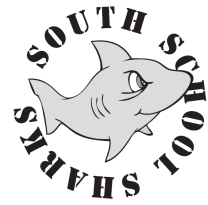 February 7, 2018Approval of Jan meeting minutesApprove new sign (PTO Fun Run profits 2017)Review budget  Amazon Smile –  did we receive $20.00 owed to us from last year?Sally Ride presentation – February 5thFun Run:  Sponsorships – we have 1, can we reach out again to local businesses?Pep Rally:  Wed March 28thTeam Days:  March 29th – April 6thFun Run Day:  Mon April 9th Need Pumpkin Patch Chair and Co-ChairsJanuary Dining for Dollars – Panaera Bread  $95.57Daddy's Dairy scheduled for 2/19/18, this is the Monday starting school vacation week which is the same day we did last year as well.Chateau scheduled for 3/8/18Altitude Sprirt Day - $100.00We’re currently at $92.30 for Box Tops, the next deadline is 3/1.  We do seem to be down from last year with what we’ve collected so far Special Guest Speaker: Town Moderator, Adam DawkinsDiscuss reviving Popcorn FridayBook Fair is the 1st week in March.  Classrooms will visit March 6th & 7th.  Do we want it open during Literacy Night - Fri, March 2nd?  Do we want it open during Parent/Teacher Conf?Movie NightWater TestingPresident’s Report:  Amy MoruzziVice President’s Report:  Megan CostaTreasurer’s Report:   Tricia Lewis and Andrea FarleyMembership/Cultural Report:  Alyssa ShortFundraising Report:  Kelly GillisMiscellaneous:Teacher/Principal: